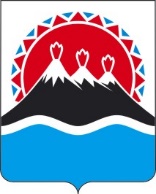 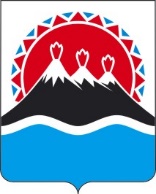 П О С Т А Н О В Л Е Н И ЕГУБЕРНАТОРА КАМЧАТСКОГО КРАЯПОСТАНОВЛЯЮ:1. Внести в постановление Губернатора Камчатского края от 21.01.2008 № 10 «Об установлении Порядка заключения гражданами договора купли-продажи лесных насаждений для собственных нужд» следующие изменения:1) преамбулу изложить в следующей редакции:«В соответствии со статьями 30, 77 Лесного кодекса Российской Федерации, частью 4 статьи 2 Закона Камчатского края от 03.12.2007 № 703 «Об утверждении порядка и нормативов заготовки гражданами древесины для собственных нужд на территории Камчатского края»ПОСТАНОВЛЯЮ:»;2) постановляющую часть изложить в следующей редакции:«1. Утвердить Порядок заключения гражданами договора купли-продажи лесных насаждений для собственных нужд согласно приложению к настоящему постановлению.2. Настоящее постановление вступает в силу после дня его официального опубликования.»;3) приложение изложить в редакции согласно приложению к настоящему постановлению.2. Настоящее постановление вступает в силу после дня его официального опубликования.   «Приложение к постановлению        Губернатора Камчатского края    от 21.01.2008 № 10Порядок заключения гражданами договора купли-продажилесных насаждений для собственных нужд1. Настоящий Порядок заключения гражданами договора купли-продажи лесных насаждений для собственных нужд (далее – Порядок) устанавливает процедуру, порядок подготовки и заключения договора купли-продажи лесных насаждений для собственных нужд (далее – Договор) с гражданами Российской Федерации, проживающими на территории Камчатского края, в отношении лесных насаждений, расположенных на землях, находящихся в государственной или муниципальной собственности.2. Подготовка и заключение Договора осуществляются по решению органа исполнительной власти Камчатского края, органов местного самоуправления муниципальных образований Камчатского края (далее – уполномоченный орган):1) в отношении лесных насаждений, расположенных на землях, находящихся в собственности Камчатского края и на землях лесного фонда, в отношении которых осуществление полномочий, предусмотренных частью 1 статьи 83 Лесного кодекса Российской Федерации, передано органам государственной власти субъектов Российской Федерации – Агентство лесного хозяйства Камчатского края;2) в отношении лесных насаждений, расположенных на землях, находящихся в собственности муниципальных образований – органы местного самоуправления муниципальных образований.3. Договор заключается без проведения аукциона.4. Срок действия Договора не может превышать один год.5. В случае если срок действия документов, установленных пунктами 1 и 2 части 7 настоящего Порядка, истекает в течение года с даты заключения Договора, то дата окончания Договора не может быть установлена позже даты окончания действия указанных документов. При этом действие такого Договора может быть продлено, при условии предоставления гражданином, заинтересованным в заготовке древесины для собственных нужд, действующих документов, установленных пунктами 1 и 2 части 7 настоящего Порядка.В случае продления Договора в соответствии с настоящей частью общий срок действия такого Договора не может превышать срок, установленный частью 4 настоящего Порядка.6. Гражданин, заинтересованный в заготовке древесины для собственных нужд (далее – заявитель), подает заявление о заключении Договора (далее – заявление) в уполномоченные органы, указанные в части 2 настоящего Порядка, в котором указываются следующие сведения:1) наименование уполномоченного органа, в который подается заявление;2) фамилия, имя, отчество (при наличии) гражданина, адрес местожительства и почтовый адрес (в случае если адрес местожительства и почтовый адрес не совпадают), данные паспорта гражданина Российской Федерации, контактный номер телефона заявителя;3) фамилия, имя, отчество (при наличии) представителя заявителя, адрес местожительства и почтовый адрес (в случае если адрес местожительства и почтовый адрес не совпадают), данные паспорта гражданина Российской Федерации, контактный номер телефона – при подаче заявления представителем заявителя, действующим по доверенности; 4) наименование лесничества, в границах которого предполагается осуществить куплю-продажу лесных насаждений;5) требуемый объем древесины и ее качественные показатели (деловая или дровяная древесина);6) информация о том, что заявитель относится к лицам, указанным в подпункте «б» пункта 1 части 1 статьи 3 Закона Камчатского края от 03.12.2007 № 703 «Об утверждении порядка и нормативов заготовки гражданами древесины для собственных нужд на территории Камчатского края» (далее – Закон № 703) или в части 10 настоящего Порядка.7. К заявлению прилагаются документы в следующих случаях:1) для строительства индивидуального жилого дома – копия разрешения на строительство, выданного органом местного самоуправления по месту нахождения земельного участка, или копия уведомления о соответствии указанных в уведомлении о планируемом строительстве параметров объекта индивидуального жилищного строительства установленным параметрам и допустимости размещения объекта индивидуального жилищного строительства на земельном участке, выданного уполномоченным на выдачу разрешений на строительство федеральным органом исполнительной власти, органом исполнительной власти субъекта Российской Федерации или органом местного самоуправления;2) для капитального, текущего ремонта или реконструкции индивидуального жилого дома – копия правоустанавливающего документа на индивидуальный жилой дом;3) для целей отопления:а) жилого помещения – справка об общей площади жилого помещения и наличия в нем печного отопления;б) хозяйственных построек и иных строений – документ, подтверждающий наличие печного отопления;4) в случае полной или частичной утраты (уничтожения) жилых помещений в результате пожара или иного стихийного бедствия – копия документа о наступлении одного из указанных случаев, выданного органом, уполномоченным на выдачу таких документов;5) в случае подачи заявления через представителя заявителя, действующего по доверенности – нотариально удостоверенная доверенность или доверенность, приравненная к нотариально удостоверенной в соответствии с гражданским законодательством Российской Федерации;6) документы, подтверждающие, что заявитель относится к лицам, указанным в подпункте «б» пункта 1 части 1 статьи 3 Закона № 703 или в части 10 настоящего Порядка;7) справка (сведения) Министерства обороны Российской Федерации (Военного комиссариата Камчатского края), подтверждающая участие в специальной военной операции, проводимой на территориях Донецкой Народной Республики, Луганской Народной Республики, Херсонской и Запорожской областей, Украины (далее – СВО).8. Копии документов, указанные в части 7 настоящего Порядка, представляются заявителем (представителем заявителя) с оригиналами и заверяются лицом, принимающим документы, если указанные копии не заверены нотариально в порядке, установленном законодательством Российской Федерации. Оригиналы возвращаются заявителю.9. Рассмотрение заявлений осуществляется в порядке очередности их поступления в уполномоченный орган исходя из даты подачи заявления.10. Право заготовки древесины вне очереди имеют:1) граждане, у которых в результате стихийных бедствий и пожаров уничтожено (повреждено) имущество (жилой дом);2) граждане, принимавшие (принимающие) участив в СВО, члены их семей, а также семьи погибших (умерших) граждан из Камчатского края, принимавших участие в СВО. К членам семьи участника СВО относятся его супруг (супруга), дети в возрасте до 18 лет, а также родители, проживающие совместно с участником СВО. 11. В целях рассмотрения заявления о заключении Договора и прилагаемых к нему документов, уполномоченный орган в срок не позднее 3 рабочих дней с даты поступления заявления направляет межведомственные запросы о предоставлении сведений, которые содержатся в документах, предусмотренных пунктами 1 и 2 части 7 настоящего Порядка.12. Основания для отказа в заключении Договора:1) превышение заявленных к заготовке объемов древесины по отношению к нормативам заготовки гражданами древесины для собственных нужд, установленных Законом № 703;2) отсутствие в указанном лесничестве достаточных для заготовки заявленных объемов древесины с требуемыми качественными показателями;3) наличие установленных в соответствии со статьей 27 Лесного кодекса Российской Федерации ограничений использования лесов;4) непредставление заявителем (представителем заявителя) документов и (или) сведений, предусмотренных частями 6 и 7 настоящего Порядка, либо наличие в них недостоверных и (или) заведомо ложных сведений;5) не истекли сроки, предусмотренные Законом № 703;6) неисполнение требований, установленных частью 16 настоящего Порядка, в срок, установленный частью 17 настоящего Порядка;7) заявитель не является гражданином Российской Федерации.13. По результатам рассмотрения заявления о заключении Договора уполномоченный орган:1) при отсутствии оснований для отказа в заключении Договора, предусмотренных частью 12 настоящего Порядка, направляет заявителю (представителю заявителя) уведомление о начале осуществления мероприятий, направленных на заключение Договора, и поручает лицу, уполномоченному на осуществление отвода лесосеки и подготовку материалов отвода и таксации лесосеки, провести соответствующие мероприятия;2) при наличии оснований для отказа в заключении Договора, предусмотренных частью 12 настоящего Порядка, направляет заявителю (представителю заявителя) уведомление с указанием причин отказа в заключении Договора.14. Документы, предусмотренные частью 13 настоящего Порядка, подготавливаются и направляются (вручаются) заявителю (представителю заявителя) в срок не позднее 10 рабочих дней с даты поступления ответов на межведомственные запросы, указанные в части 11 настоящего Порядка.15. При поступлении материалов отвода и таксации лесосеки уполномоченный орган проверяет соответствие сведений таксационного описания лесосеки информации о фактическом состоянии лесосеки, имеющейся в распоряжении уполномоченных органов государственной власти, органов местного самоуправления в течение 3 рабочих дней.В случае расхождения данных по хозяйству таксационное описание лесосеки признается не соответствующим информации о фактическом состоянии лесосеки и проводится предварительный осмотр лесосеки.16. В случае истечения срока действия документов, указанных в пунктах 1 и 5 части 7 настоящего Порядка, до момента заключения Договора, уполномоченный орган подготавливает уведомление об истечении срока документов, прилагаемых к заявлению, с указанием срока, в течение которого заявитель (представитель заявителя) предоставляет в уполномоченный орган документы с не истекшим сроком действия.17. Заявитель (представитель заявителя) в течение 30 дней с момента получения уведомления об истечении срока документов, указанных в пунктах 1 и 5 части 7 настоящего Порядка, представляет в уполномоченный орган соответствующий документ с не истекшим сроком действия.18. В случае если сроки действия документов, указанных в пунктах 1 и 5 части 7 настоящего Порядка, а также при условии соответствия таксационного описания лесосеки информации о фактическом состоянии лесосеки уполномоченный орган уведомляет заявителя (представителя заявителя) о необходимости прибытия в уполномоченный орган для заключения Договора в течение 30 рабочих дней после дня получения соответствующего уведомления.19. Неявка заявителя (представителя заявителя) для подписания Договора в течение 30 рабочих дней после дня получения уведомления о необходимости заключить Договор признается отказом заявителя (представителя заявителя) от заключения Договора, при этом заявитель имеет право повторно обратиться в уполномоченный орган с новым заявлением, которое рассматривается в порядке очередности, указанном в части 9 настоящего Порядка.20. Заявитель, не заключивший Договор в срок, указанный в части 19 настоящего Порядка, исключается из очереди, при этом другому заявителю, следующему по очереди, в течение 5 рабочих дней, в соответствии с настоящим Порядком, направляется предложение о заключении Договора. 21. Заявитель (представитель заявителя) имеет право осмотреть предполагаемое место заготовки древесины, затраты на посещение которого несет за свой счет.22. Размер платы по Договору определяется в соответствии с постановлением Правительства Камчатского края от 18.02.2008 № 27-П «Об установлении для граждан ставок платы по договору купли-продажи лесных насаждений для собственных нужд (за исключением лесных насаждений, расположенных на землях особо охраняемых природных территорий федерального значения)».23. Уполномоченный орган подготавливает проект Договора в соответствии с типовой формой договора купли-продажи лесных насаждений, утвержденной уполномоченным федеральным органом исполнительной власти.24. Договор заключается в письменной форме на бумажном носителе в трех экземплярах.25. Заготовка древесины для собственных нужд осуществляется без создания лесной инфраструктуры (строительства лесных дорог, лесных складов, других строений и сооружений).26. Заявитель, с которым заключен Договор, обязан произвести заготовку древесины и ее вывоз в период срока действия такого Договора.27. Заявитель (представитель заявителя) имеет право обратиться в уполномоченный орган с письменным заявлением об отказе от заключения Договора, при этом заявитель имеет право повторно обратиться в уполномоченный орган с заявлением».[Дата регистрации] № [Номер документа]г. Петропавловск-КамчатскийО внесении изменений в постановление Губернатора Камчатского края от 21.01.2008 № 10 «Об установлении Порядка заключения гражданами договора купли-продажи лесных насаждений для собственных нужд»[горизонтальный штамп подписи 1]В.В. Солодов Приложение к постановлениюПриложение к постановлениюПриложение к постановлениюПриложение к постановлениюГубернатора Камчатского краяГубернатора Камчатского краяГубернатора Камчатского краяГубернатора Камчатского краяот[REGDATESTAMP]№[REGNUMSTAMP]